令和５年度　「ふれあい看護体験」実施要項　ふれあい看護体験は、施設見学や簡単な看護体験をとおして「看護の仕事」を知っていただくためのイベントです。医療・看護に興味のある皆さまにぜひ参加いただけると幸いです。１．日　時令和５年８月２日（水）１２時３０分～１５時００分　令和５年８月３日（木）１２時３０分～１５時００分　＊同じ内容で２日間開催いたします。どちらかの日を選択してください。２．場　所　　　：独立行政法人労働者健康安全機構　吉備高原医療リハビリテーションセンター３．対　象　　　：中学生・高校生４．募集人員　　：両日とも　１２名５．内　容　　　 　　12：30　　　　　　正面玄関ロビー集合12：30～12：45　　白衣に更衣　　12：45～13：00　　オリエンテーション・記念撮影　　13：00～13：25　　病院紹介　　13：30～14：45　　看護体験（車椅子、呼吸音聴取、手術室見学・体験等）　　14：50～15：00　　更衣、終了６．申し込み方法令和5年7月14日（金）17時までに、所定の申込書に必要事項を記入の上、当センターに郵送またはFAXをお願いします。申し込み多数の場合は、調整をさせていただく場合がありますので、ご了承ください。参加の可否につきましては、7月21日(金)13時までに当方よりご連絡いたします。７．服　装　白衣（ワンピース）または白衣の上着（パンツタイプ）を貸与します。パンツタイプの場合、下のズボンはジャージ等を持参してください。運動靴（白）を持参もしくは履いてきてください。髪の長い方は、ヘアーゴム等で結んでください。令和5年度　ふれあい看護体験　日程表開催日：令和5年8月2日（水）　　　　　令和5年8月3日（木）ふれあい看護体験のご案内in 吉備高原医療リハビリテーションセンター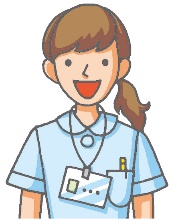 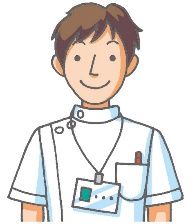 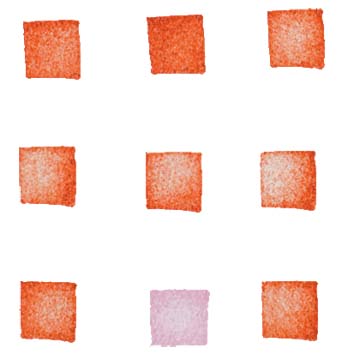 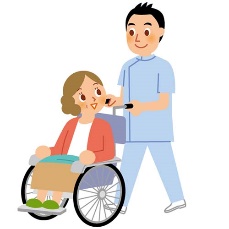 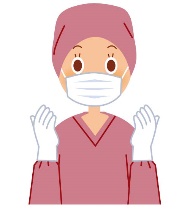 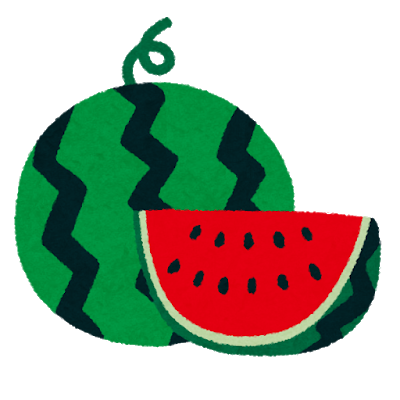 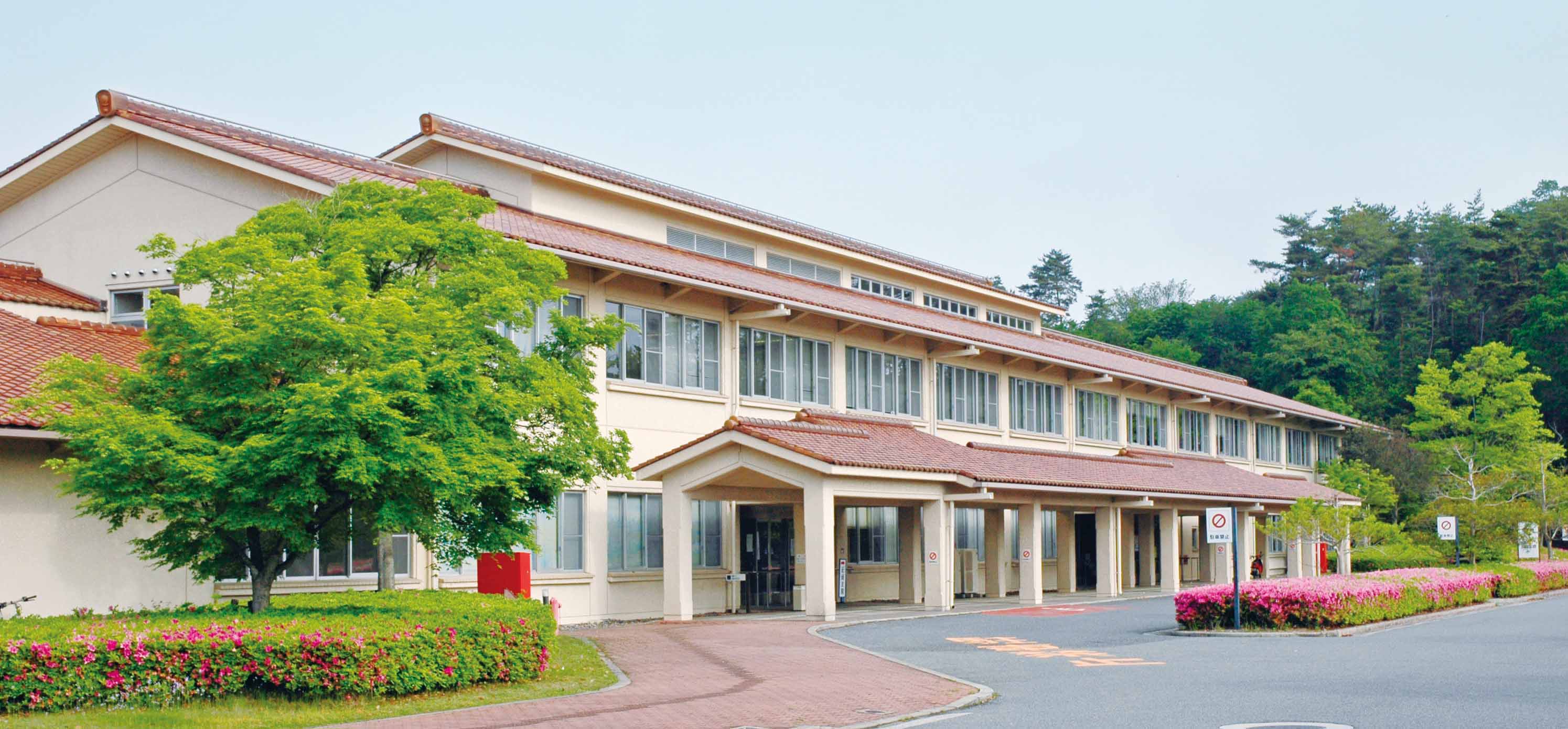 　　　　　主催：独立行政法人労働者健康安全機構　吉備高原医療リハビリテーションセンター〒716-1241岡山県加賀郡吉備中央町吉川7511TEL：0866-56-7141FAX：0866-56-7772　　　担当：看護部　看護師長　三村兼代　駒形憲子時間内容場所12：30正面玄関ロビーに集合12：30～12：45・体調チェック（検温等）
・体調確認・受付ネームを渡す正面玄関12：30～12：45更衣・白衣はサイズ別に並べておく会議室212：45～13：00オリエンテーション開会の挨拶会議室１12：45～13：00記念撮影会議室113：00～13：10病院紹介会議室１13：10～13：25病院ＰＲ動画視聴会議室１13：10～13：25移動13：30～14：00・聴診器を使用して呼吸音聴取・車椅子乗車体験２Gに分かれ実施2病棟病室13：30～14：00移動14：00～14：45手術室見学・体験３Gに分かれ実施手洗い・術衣着用・無影灯調整手術室14：00～14：45移動14：50～15：00閉会の挨拶アンケート記入・写真を渡す会議室１14：50～15：00更衣・終了会議室2